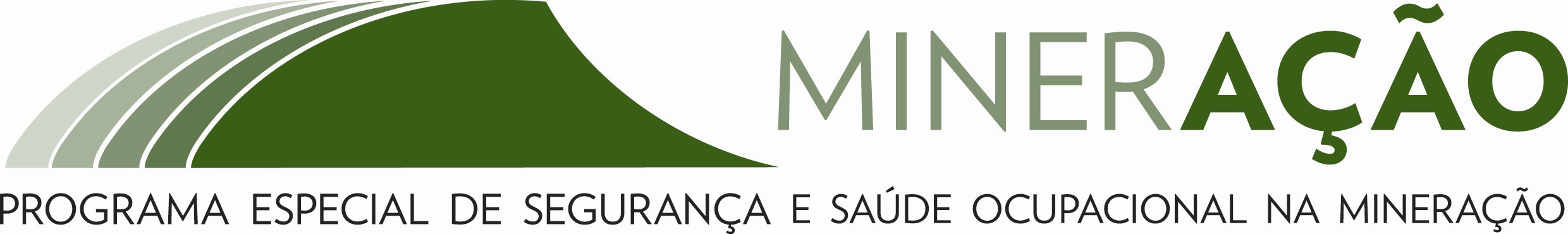 PRÊMIO - MELHORES PRÁTICAS EM SAÚDE E SEGURANÇA DO TRABALHO – 2016FORMULÁRIO DE INSCRIÇÃOEmpresa: Endereço:Cidade: CEP:UF:Fone: (  ) Fax: (  )site:Responsável pelo case:Cargo:Profissão:E-mail:Título case:Categoria do Tema onde o case será inscrito:Resumo do Case:Assinatura do responsável pelo case: